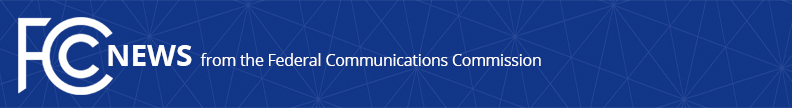 For Immediate ReleaseCOMMISSIONER GOMEZ ANNOUNCES ROUNDTABLE DISCUSSIONS ON THE SAFEGUARDING AND SECURING THE OPEN INTERNET RULEMAKING PROCEEDINGWASHINGTON, April 3, 2024 — Commissioner Anna M. Gomez today announced that she will be holding roundtable discussions to hear from stakeholders on the Safeguarding and Securing the Open Internet rulemaking proceeding.  “Today’s world depends so much on being connected.  Broadband access to the Internet is not only a vital tool for education, health care, and communicating with loved ones; it is a critical conduit that is essential for modern life.  The purpose of the proceeding is to determine how best to safeguard and secure broadband infrastructure, protect consumers, and ensure that the Internet remains open and available to all content providers and consumers,” said Commissioner Gomez.  “I am also mindful that we must implement this framework in a way that maintains a healthy competitive broadband Internet ecosystem, because we know that competition is required for access to a healthy, open Internet that is accessible for all.”This proceeding addresses critical issues and has generated an expansive record.  Now that the comment cycle has closed and the Declaratory Ruling, Order, Report and Order, and Order on Reconsideration will be placed on the April agenda for consideration, Commissioner Gomez will hold roundtable discussions next week to hear directly from a wide range of stakeholders that will be impacted by the outcome of this matter.  Those interested in participating in these roundtable discussions should fill out the following Participation Request Form by Friday, April 5, 2024 at 11:59 PM ET. These roundtables will be structured consistent with President Biden’s Ethics Pledge, signed by Commissioner Gomez, which prescribes how presidential appointees can meet with former employers and clients on the issues under consideration in rulemaking proceedings.  For this reason, Commissioner Gomez’s former employer and clients are also invited to attend. The roundtables will be held on Wednesday, April 10 and Thursday, April 11, 2024, in-person at the FCC’s Headquarters located at 45 L Street NE, Washington, DC 20554. The roundtable discussions will be recorded and a copy of the recording will be placed in the record of Safeguarding and Securing the Open Internet, WC Docket No. 23-320.Reasonable accommodations for people with disabilities are available upon request.  Include a description of the accommodation you will need and tell us how to contact you if we need more information.  Make your request as early as possible.  Last minute requests will be accepted, but may be impossible to fill.  Send an e-mail to: FCC504@fcc.gov or call the Consumer and Governmental Affairs Bureau at 202-418-0530 (voice).###Office of Commissioner Anna M. Gomez: (202) 418-2100ASL Videophone: (844) 432-2275www.fcc.gov/about/leadership/anna-gomezThis is an unofficial announcement of Commission action.  Release of the full text of a Commission order constitutes official action.  See MCI v. FCC, 515 F.2d 385 (D.C. Cir. 1974).